Employee InformationTravel and Budget Information DetailsAcknowledgments of MatchBy signing this form, you confirm that you have a source for a 1:1 match. Additionally, you kindly agree to support the Ignite Fund by posting at least one photo (with a comment) on Twitter (@UTIAGlobal) OR emailing the photo to smulvill@utk.edu. 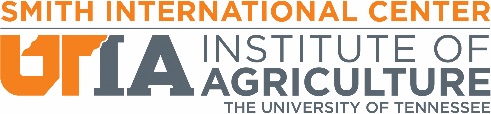 UTIA Faculty and Staff Ignite Fund Application Form  The UTIA faculty and staff international Ignite Fund provides matching funds for faculty and staff to grow ongoing UTIA international projects and programs. In one page or less, please outline your trip intentions. Applications will be reviewed on a monthly basis. The UTIA faculty and staff international Ignite Fund provides matching funds for faculty and staff to grow ongoing UTIA international projects and programs. In one page or less, please outline your trip intentions. Applications will be reviewed on a monthly basis. Employee Name: Date:Employee ID: Job Title:Supervisor Name:Department or Unit:  $ requested from Ignite Fund (up to $1000): Country/countries: Source of Matching Dollars:Travel Dates: Account Number to transfer Ignite Funds: Describe what you plan to do:Explain how this experience will benefit you, your program, any ongoing UTIA projects, and/or UTIA:Employee SignatureDate